PD  K A M E N J A K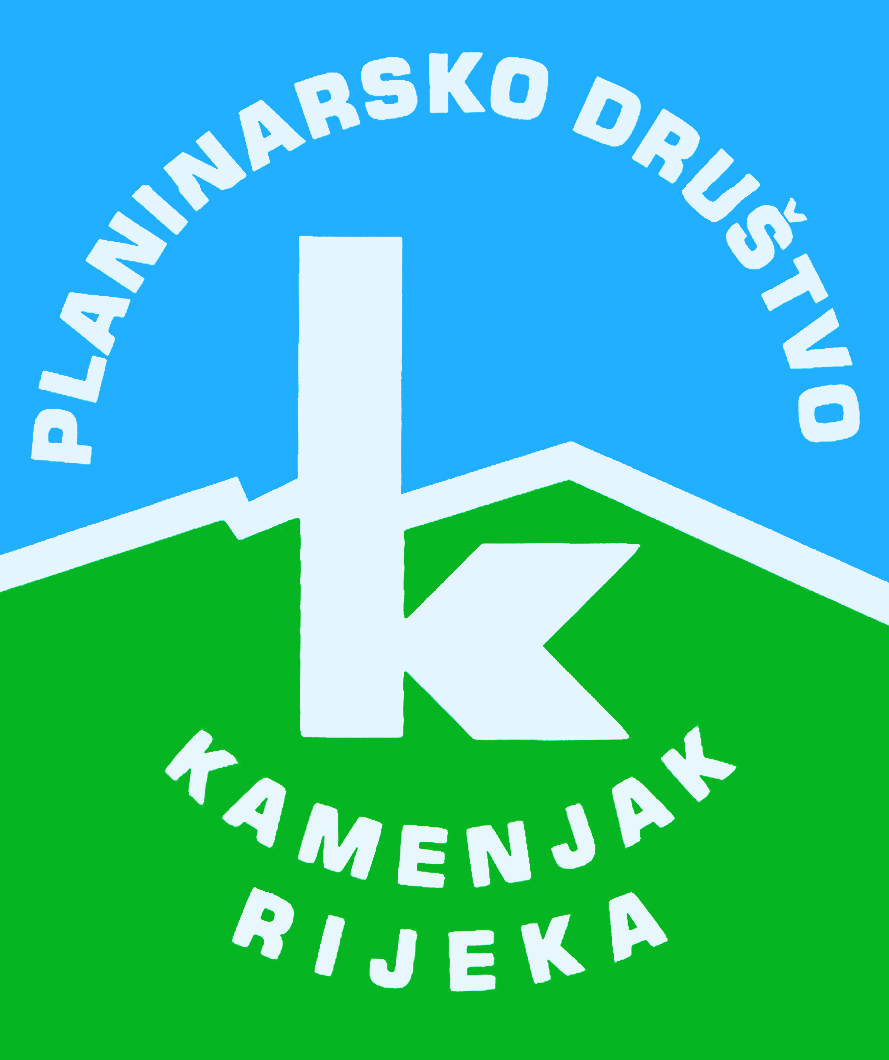 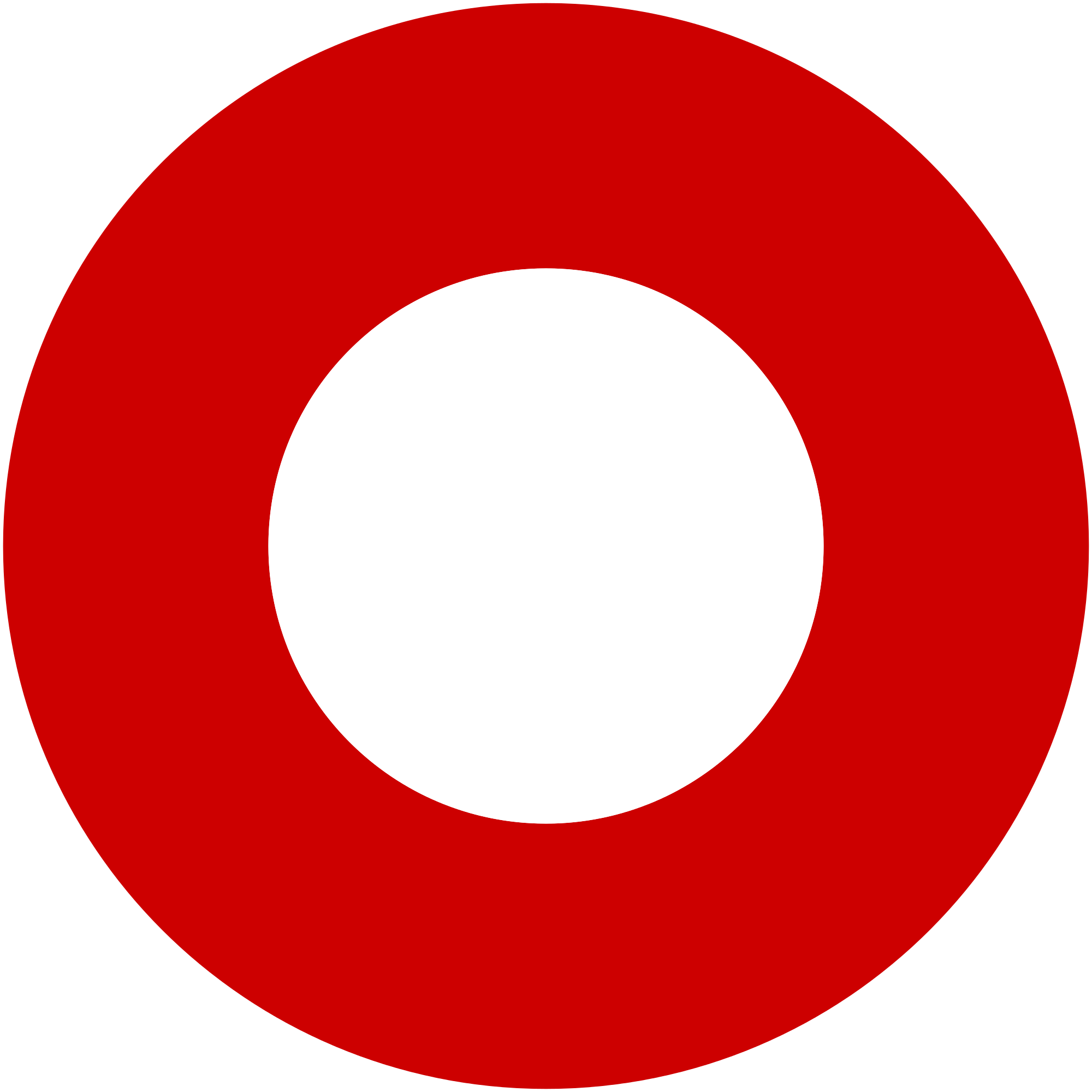 Korzo 40/I - RIJEKA tel: 051/331-212 Prijavom na izlet svaki član Društva potvrđuje da je upoznat sa zahtjevima izleta, da ispunjava zdravstvene, fizičke i tehničke uvjete za sigurno sudjelovanje na izletu, da ima uplaćenu članarinu HPS-a za tekuću godinu, te da pristupa izletu na vlastitu odgovornost. Sudionik je dužan tijekom izleta slušati upute vodiča. U slučaju loših vremenskih prilika ili drugih nepredviđenih okolnosti, vodič ima pravo promijeniti rutu ili otkazati izlet. Dan PD Glas Istre
Korita (1010 m) - Veliki Planik (1272 m)Dan PD Glas Istre
Korita (1010 m) - Veliki Planik (1272 m)nedjelja, 02.06.2019.nedjelja, 02.06.2019.Polazak: parkiralište Delta u 8 satiPovratak: u popodnevnim satimaPrijevoz: osobna vozilaCijena: 40 knOpis: 
Krećemo osobnim automobilima sa Delte u 8 sati. Preko Lupoglava vozimo se do sela Brgudac (747 m)  te na kraju  sela pored uređenog izvora ostavljamo aute gdje možemo i napuniti bočice izvorskom vodom i krenuti na uspon prema Koritima (1010 m) do kojih nam treba oko 45 min. hoda. 

Korita su smještena na livadi 1010 m/nm, pod liticom Brajkove stijene na 1091 m i sastoje se od deset masivnih drvenih korita u čijem je podnožju poveća lokva bogata biljnim i životinjskim životom. Nekad su korita služila za napajanje stoke, a na poučnoj ploči piše i da su nekad žene nosile pitku vodu čak u Brgudac. 



Produžit ćemo do pl. kuće "Korita" gdje  PD Glas Istre slavi dan svoga društva i organizira prigodni program za svoje polaznike planinarske škole, te ćemo tamo napraviti kraću stanku u društvu planinara PD Glas Istre. Od kuće nastavljamo lakšom varijantom prema Velikom Planiku. 

Veliki Planik (1272 m) najviši je vrh Ćićarije. Vrh je s istočne strane travnat i kamenit, a s drugih je strana šumovit. Vidik s vrha orijentiran je na Učku, Hrvatsko primorje i Gorski kotar. S Planiika vraćamo se do pl. kuće Korita gdje ćemo napraviti duži odmor za ručak, okrepu i druženje sa planinarima Glasa Istre. Vraćamo se istom stazom do Brgudca.



 

Napomena:
PD Glas Istre će u sklopu proslave svog dana u pl. kući ''Koritima'' pripremati topli obrok (vjerovatno maneštra), ukoliko želite ručati u domu molim planinare da to napomenu prilikom prijave najkasnije do četvrtka 30.5. 2019. kako bi mogli najaviti osoblju.Opis: 
Krećemo osobnim automobilima sa Delte u 8 sati. Preko Lupoglava vozimo se do sela Brgudac (747 m)  te na kraju  sela pored uređenog izvora ostavljamo aute gdje možemo i napuniti bočice izvorskom vodom i krenuti na uspon prema Koritima (1010 m) do kojih nam treba oko 45 min. hoda. 

Korita su smještena na livadi 1010 m/nm, pod liticom Brajkove stijene na 1091 m i sastoje se od deset masivnih drvenih korita u čijem je podnožju poveća lokva bogata biljnim i životinjskim životom. Nekad su korita služila za napajanje stoke, a na poučnoj ploči piše i da su nekad žene nosile pitku vodu čak u Brgudac. 



Produžit ćemo do pl. kuće "Korita" gdje  PD Glas Istre slavi dan svoga društva i organizira prigodni program za svoje polaznike planinarske škole, te ćemo tamo napraviti kraću stanku u društvu planinara PD Glas Istre. Od kuće nastavljamo lakšom varijantom prema Velikom Planiku. 

Veliki Planik (1272 m) najviši je vrh Ćićarije. Vrh je s istočne strane travnat i kamenit, a s drugih je strana šumovit. Vidik s vrha orijentiran je na Učku, Hrvatsko primorje i Gorski kotar. S Planiika vraćamo se do pl. kuće Korita gdje ćemo napraviti duži odmor za ručak, okrepu i druženje sa planinarima Glasa Istre. Vraćamo se istom stazom do Brgudca.



 

Napomena:
PD Glas Istre će u sklopu proslave svog dana u pl. kući ''Koritima'' pripremati topli obrok (vjerovatno maneštra), ukoliko želite ručati u domu molim planinare da to napomenu prilikom prijave najkasnije do četvrtka 30.5. 2019. kako bi mogli najaviti osoblju.Težina staze: lagana staza (oko 5 sati hoda)Težina staze: lagana staza (oko 5 sati hoda)Oprema: Standardna planinarska oprema, ovisno o vremenskim prilikama (zaštita od sunca)Oprema: Standardna planinarska oprema, ovisno o vremenskim prilikama (zaštita od sunca)Vodič(i): Iva ReiszVodič(i): Iva ReiszPrijave i informacije: u tajništvu Društva do 31.05.2019.Prijave i informacije: u tajništvu Društva do 31.05.2019.